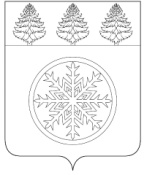 ОТЧЕТД Е П У Т А ТА  Д У М ЫЗиминского городского муниципального образованияседьмого созыва (2019- 2024 гг.) Бочаровой Марины ВладимировныНа основании протокола Зиминской городской территориальной избирательной комиссии от 20 сентября 2021 года о результатах выборов по одномандатному избирательному округу №10, решения Зиминской городской территориальной избирательной комиссии от 20.09.2021 года № 20/144 была избрана депутатом Думы Зиминского городского муниципального образования седьмого созыва по одномандатному избирательному округу № 10.Депутатскую деятельность совмещаю с основной работой в должности заведующего МКДОУ «Детский сад №212», являюсь секретарем первичного отделения «ЕДИНАЯ РОССИЯ». В период предвыборной кампании кандидатами в депутаты были проведены встречи с избирателями, где сформированы основные наказы избирателей: отсыпать дорогу по улице Трактовой между Путейской в направлении школы; благоустройство реки Тиман; освещение улицы Свердлова. 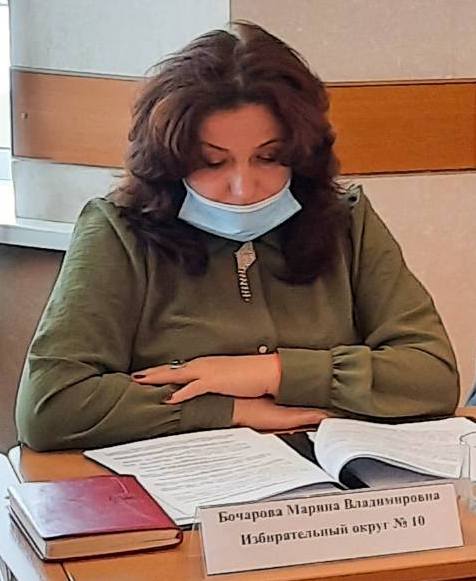 Принимала участие в четырех  заседаниях Думы Зиминского городского муниципального образования за данный период.Являюсь членом депутатских комиссий по нормативно-правовому регулированию вопросов местного самоуправления, по социальной политике, участвовала во всех заседаниях комиссий.  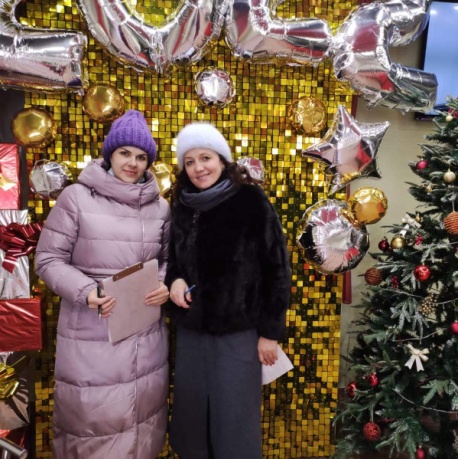 Была в составе комиссии администрации по определению итогов конкурса по оформлению  придомовых территорий города, а так же  точек торговли к новогодним праздникам.Принимала участие в  трех  заседаниях  Общественного совета Зиминского муниципального образования, где рассматривались вопросы по улучшения благополучия населения в городе. С октября  проводила регулярные приемы граждан по адресу: ул.  Лазо,17 в соответствии с  утвержденным графиком приема населения.  На приемах  рассматривались вопросы и предложения  жителей по благоустройству, а так же проводились устные консультации.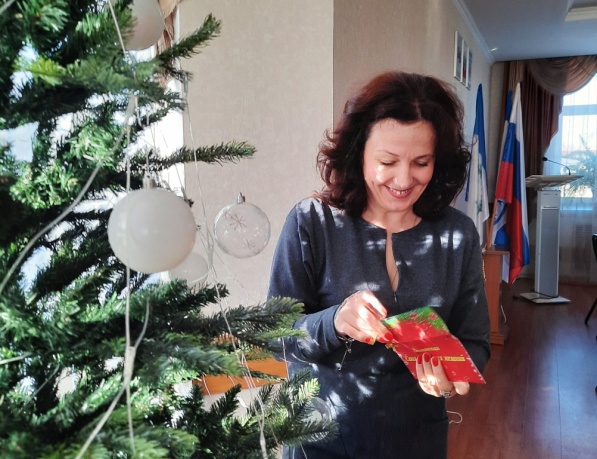 При общении  с жителями задавались проблемные вопросы, обсуждались волнующие людей жизненные ситуации. Все вопросы были рассмотрены с соответствующими службами, частично решены, некоторые находятся на стадии решения.Участвовала в акции  «Новогодняя елка»  для детей, оставшихся без попечения родителей. Фотоотчет о выполненных мероприятий в социальных мессенджерах Дума ЗГМО: официальном сайте города, Инстаграмм https://instagram.com/duma_zima?utm_medium=copy_link,  Фейсбук. Округ №102021 год